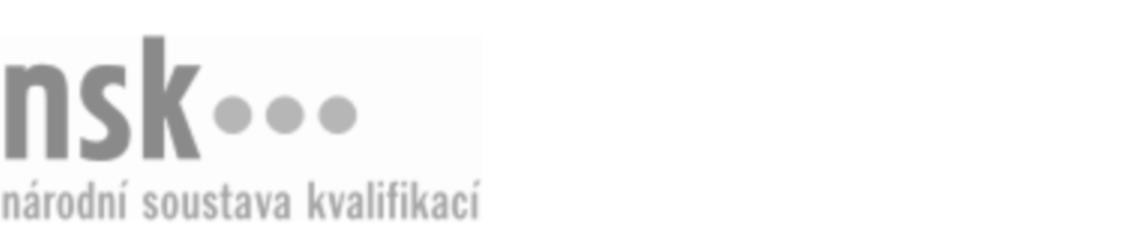 Kvalifikační standardKvalifikační standardKvalifikační standardKvalifikační standardKvalifikační standardKvalifikační standardKvalifikační standardKvalifikační standardGrafik/grafička pro digitální média (kód: 34-045-M) Grafik/grafička pro digitální média (kód: 34-045-M) Grafik/grafička pro digitální média (kód: 34-045-M) Grafik/grafička pro digitální média (kód: 34-045-M) Grafik/grafička pro digitální média (kód: 34-045-M) Grafik/grafička pro digitální média (kód: 34-045-M) Grafik/grafička pro digitální média (kód: 34-045-M) Autorizující orgán:Ministerstvo průmyslu a obchoduMinisterstvo průmyslu a obchoduMinisterstvo průmyslu a obchoduMinisterstvo průmyslu a obchoduMinisterstvo průmyslu a obchoduMinisterstvo průmyslu a obchoduMinisterstvo průmyslu a obchoduMinisterstvo průmyslu a obchoduMinisterstvo průmyslu a obchoduMinisterstvo průmyslu a obchoduMinisterstvo průmyslu a obchoduMinisterstvo průmyslu a obchoduSkupina oborů:Polygrafie, zpracování papíru, filmu a fotografie (kód: 34)Polygrafie, zpracování papíru, filmu a fotografie (kód: 34)Polygrafie, zpracování papíru, filmu a fotografie (kód: 34)Polygrafie, zpracování papíru, filmu a fotografie (kód: 34)Polygrafie, zpracování papíru, filmu a fotografie (kód: 34)Polygrafie, zpracování papíru, filmu a fotografie (kód: 34)Týká se povolání:Kvalifikační úroveň NSK - EQF:444444444444Odborná způsobilostOdborná způsobilostOdborná způsobilostOdborná způsobilostOdborná způsobilostOdborná způsobilostOdborná způsobilostNázevNázevNázevNázevNázevÚroveňÚroveňProjektová příprava pro digitální média a grafické zpracování multimediální prezentaceProjektová příprava pro digitální média a grafické zpracování multimediální prezentaceProjektová příprava pro digitální média a grafické zpracování multimediální prezentaceProjektová příprava pro digitální média a grafické zpracování multimediální prezentaceProjektová příprava pro digitální média a grafické zpracování multimediální prezentace44Vstupní kontrola podkladů pro digitální média a grafické zpracování multimediální prezentaceVstupní kontrola podkladů pro digitální média a grafické zpracování multimediální prezentaceVstupní kontrola podkladů pro digitální média a grafické zpracování multimediální prezentaceVstupní kontrola podkladů pro digitální média a grafické zpracování multimediální prezentaceVstupní kontrola podkladů pro digitální média a grafické zpracování multimediální prezentace44Základní úpravy podkladů pro digitální média pomocí aplikačních programůZákladní úpravy podkladů pro digitální média pomocí aplikačních programůZákladní úpravy podkladů pro digitální média pomocí aplikačních programůZákladní úpravy podkladů pro digitální média pomocí aplikačních programůZákladní úpravy podkladů pro digitální média pomocí aplikačních programů44Integrace prvků informační struktury multimediální prezentace podle technologických nároků publikování v digitálních médiíchIntegrace prvků informační struktury multimediální prezentace podle technologických nároků publikování v digitálních médiíchIntegrace prvků informační struktury multimediální prezentace podle technologických nároků publikování v digitálních médiíchIntegrace prvků informační struktury multimediální prezentace podle technologických nároků publikování v digitálních médiíchIntegrace prvků informační struktury multimediální prezentace podle technologických nároků publikování v digitálních médiích44Správa dat a archivace v digitálních médiíchSpráva dat a archivace v digitálních médiíchSpráva dat a archivace v digitálních médiíchSpráva dat a archivace v digitálních médiíchSpráva dat a archivace v digitálních médiích44Publikování multimediální prezentace v digitálních médiíchPublikování multimediální prezentace v digitálních médiíchPublikování multimediální prezentace v digitálních médiíchPublikování multimediální prezentace v digitálních médiíchPublikování multimediální prezentace v digitálních médiích44Projednávání a zpracování zásadních změn grafického a technologického řešení multimediální prezentace se zadavatelem zakázkyProjednávání a zpracování zásadních změn grafického a technologického řešení multimediální prezentace se zadavatelem zakázkyProjednávání a zpracování zásadních změn grafického a technologického řešení multimediální prezentace se zadavatelem zakázkyProjednávání a zpracování zásadních změn grafického a technologického řešení multimediální prezentace se zadavatelem zakázkyProjednávání a zpracování zásadních změn grafického a technologického řešení multimediální prezentace se zadavatelem zakázky44Grafik/grafička pro digitální média,  29.03.2024 5:37:16Grafik/grafička pro digitální média,  29.03.2024 5:37:16Grafik/grafička pro digitální média,  29.03.2024 5:37:16Grafik/grafička pro digitální média,  29.03.2024 5:37:16Strana 1 z 2Strana 1 z 2Kvalifikační standardKvalifikační standardKvalifikační standardKvalifikační standardKvalifikační standardKvalifikační standardKvalifikační standardKvalifikační standardPlatnost standarduPlatnost standarduPlatnost standarduPlatnost standarduPlatnost standarduPlatnost standarduPlatnost standarduStandard je platný od: 15.01.2021Standard je platný od: 15.01.2021Standard je platný od: 15.01.2021Standard je platný od: 15.01.2021Standard je platný od: 15.01.2021Standard je platný od: 15.01.2021Standard je platný od: 15.01.2021Grafik/grafička pro digitální média,  29.03.2024 5:37:16Grafik/grafička pro digitální média,  29.03.2024 5:37:16Grafik/grafička pro digitální média,  29.03.2024 5:37:16Grafik/grafička pro digitální média,  29.03.2024 5:37:16Strana 2 z 2Strana 2 z 2